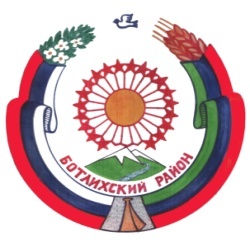 РЕСПУБЛИКА ДАГЕСТАНСОБРАНИЕ ДЕПУТАТОВ МУНИЦИПАЛЬНОГО РАЙОНА «БОТЛИХСКИЙ РАЙОН»368970; Ботлих с.5, р.3                                                                                                                 от .3.03. 2016 г.                                                                                                                                                                                             Решениепятой сессии Собрания депутатов муниципальногорайона «Ботлихский район» шестого созыва  от 3 марта 2016 года       Об отчете начальника Отдела Министерства внутренних дел России по Ботлихскому  району  майора полиции Б.Ш. Магомедрасулова «О  деятельности Отдела Министерства внутренних дел России по Ботлихскому району за 2015 год»         В соответствии с Федеральным законом от 07 февраля 2011 года № 3-ФЗ «О полиции», приказом МВД РФ от 30 августа 2011 года № 975 «Об организации и проведении отчетов должностных лиц территориальных органов МВД России», заслушав отчет начальника Отдела Министерства внутренних дел России по Ботлихскому району майора полиции Б.Ш. Магомедрасулова «О  деятельности Отдела Министерства внутренних дел России по Ботлихскому району за 2015 год», Собрание депутатов муниципального района решает:       1. Принять к сведению отчет начальника Отдела Министерства внутренних дел России по Ботлихскому району майора полиции Б.Ш. Магомедрасулова «О  деятельности Отдела Министерства внутренних дел России по Ботлихскому району за 2015 год» (прилагается).       2. Отметить, что отделом внутренних дел МВД России по Ботлихскому району проводится определенная работа по выявлению, раскрытию и расследованию правонарушений, обеспечению безопасности граждан и охране общественного порядка на территории муниципального района «Ботлихский район» и признать работу удовлетворительной.       3. Отделу МВД России по Ботлихскому району усилить работу по борьбе с религиозным  экстремизмом и терроризмом по профилактике и пресечению особо тяжких видов преступлений, организованной преступности и коррупции на территории муниципального района в соответствии с действующим законодательством.      4. Начальнику  отдела МВД России по Ботлихскому району опубликовать отчетные материалы на официальном сайте  ОМВД России по Ботлихскому району сети Интернет или на официальном сайте  МВД России по Республике Дагестан сети Интернет  в течение 7 дней.      5. Направить настоящее решение в МВД России по РД.               Председатель          Собрания депутатов                                            М. ОмаровУтвержден решением пятой сессии Собрания депутатов МР «Ботлихский район»от 3.03.2016 года №3        Отчет начальника Отдела Министерства внутренних дел России по Ботлихскому  району  майора полиции Б.Ш. Магомедрасулова «О  деятельности Отдела Министерства внутренних дел России по Ботлихскому району за 2015 год»Уважаемые депутаты!Деятельность отдела МВД России по Ботлихскому району в 2015 году осуществлялась в соответствии складывающейся криминальной обстановки на территории района.Отделу, во взаимодействии с другими правоохранительными органами, удалось реализовать комплекс мер по противодействию терроризму и экстремизму, предупреждению, пресечению и раскрытию преступлений, профилактике правонарушений и обеспечению правопорядка и общественной безопасности.На территории района совершено 100 преступлений против 74, из них раскрыто 75. Увеличение числа преступных проявлений произошло за счет выявляемости преступлений экономической направленности, по линии незаконного оборота оружия и наркотиков. Раскрываемость составила 85,2%. Нераскрытыми остались 13 преступлений, (из них 4 факта участия в незаконных вооруженных формированиях, по 2 факта по незаконному обороту оружия, мошенничества, присвоения и растраты, и по одному факту по краже, незаконному обороту наркотических средств и служебный подлог). Не допущено совершения таких опасных деяний как убийство, бандитизм, похищение человека, изнасилование, грабеж, разбойное нападение, вымогательство, умышленное уничтожение чужого имущества. Преступления совершены на территории сельских поселений Ботлих-70, Анди – 10, Ансалта 5, Рахата - 4, Миарсо и Тлох - 2, Годобери, Гагатли, Чанко,  Муни, НижнееИнхело, Алак и Зило по 1.  Не совершено ни одного преступления в сельских поселениях  Ашали, Риквани, Кижани, Шодрода, Ашино, Гунха, Кванхидатли, Тасута, Хелетури и Рушуха.В совершении преступлений уличены 25 жителей с.Ботлих, 5-с.Годобери, 4 - с.Рахата, 2 -с.Алак, 8-с.Миарсо, 7 -с.Анди, 2-с.Зило, 8 -с.Ансалта, 2-с.Муни, 1-с.Н.Инхело., 8 жителей других районов и 1гражданин с Республики Узбекистан.На начало 2015г. в розыске находилось 10 преступников, объявлено в розыск за истекший период 21 преступников. Всего в розыске находилось 31 преступников, из них разыскано 15,в том числе 2 разыскиваемые другими ОМВД. Разысканные преступники являютсяжителями с.Ботлих-2, Анди-3,Рахата, Годобери и Алак по 1, с других районов Республики Дагестан -5, а также других регионов Российской Федерации -2. Основные усилия отдела направлены на борьбу с терроризмом и  экстремизмом. В целях профилактики терроризма и религиозного экстремизма, получения информации о членах бандподполья и их пособниках, разыскиваемых преступниках, повышению бдительности граждан среди населения организована профилактическая и разъяснительная работа. На учете по категории «Религиозный экстремист» состоят 100 чел., из них за пределами района находятся 20 человек, в местах лишения свободы -3, в розыске находятся 17, проживают на территории района- 60.В 2015 году выявлено и поставлено на учет 41 чел.  Из них жители с.Анди-20,Ботлих-10,Годобери-5, Миарсо-3, Ансалта-2 иЩодрода-1.В районе действующейбандгруппы не имеется. Однако,  ходе проведения оперативно-розыскных мероприятий, установлены 5 участников бандгруппы, действующей на территории Цумадинского района, в отношении которых возбуждено уголовные дела по ст. 208 УК РФ и объявлены в федеральный розыск.1.Муртазалиев ЖавадНуцалханович, 1976 г.р., прож. с. Анди Ботлихского района.3. Гаджиев Шамиль Безулувгаджиевич, 1992 г.р., прож. с. Анди Ботлихского района 4. Магомедов ХалидРасулович, 1990 г.р., прож. с. Анди Ботлихского района Задержанзапособничество членам ДТГ  ГунашовИбнухажарСоломанович 1988 г.р., ур. с. Анди Ботлихского района.Также склонен явке с повинной пособничество членам ДТГ Ибрагимов Мирза Мухидинович 1982 г.р., ур. с. Анди Ботлихского района.В 2015 году установлено и документировано 8 фактов участия в составе МТО на территории САР уроженцев Ботлихского района, в отношении которых возбуждены уголовные дела; Из них жители  сельских поселений Анди-5, по 1 с Ботлих, Годобери и Миарсо.КазаналиповШамхалКазаналипович, 22.02.1985 г.р., урож. с. Ботлих, выехал в Сирию в 2014 году, вместе со своей семьей, где и был уничтожен. Омаров Руслан Шахрулабазанович, 01.01.1987 г.р., урож. с. Годобери, выехал в Сирию в конце 2013года, а в марте 2014 года был уничтожен входе боестолкновения.  Магомеднабиев  Магомед Муртазалиевич, 27.06.1988г.р., урож. с. Миарсо, выехал в Сирию  в конце 2013года, а в начале 2014 года был уничтожен в ходе боестолкновения.  ДжамоевУмарМовлудгаджиевич, 07.09.1995 г.р., ур. с. Анди, выехал в Сирию, где и был уничтожен. Омарова КамалаГелегаевича, 30.11.1984 г.р.,урож. с.Анди, уничтожен на территории Сирийской Республики.  Митаров Али Митарович  1988 г.р., прож. с. Анди Ботлихского с 23.07.2015  г. выехал в Сирию и вступил МТО.   РаджабовРаджабАхмедханович 1953 г.р.,  урож. с. Анди 22.12.2014 года  выехал в Сирию и вступил МТО.Магомедов ХалидРасулович 1990 г.р., ур. с. Анди выехал в Сирию и вступил МТО.Прямое негативное влияние на криминальную ситуацию и динамику преступлений оказывает незаконный оборот оружия, боеприпасов и взрывчатых веществ. В 2015 году в этой сфере зарегистрировано 13 преступлений.Преступления совершенына территориисельских поселений с.Ботлих-5, Анди-3, Зило,Ансалта, Гагатли,ЧанкоиТлохпо 1, в том числе членамиДТГ «Цумадинская» и «Хунзахская»-3.Изъято из незаконного оборота 1 автомат, 1 пистолет,  4 гранатомета, 14 выстрелов к гранатомету, 2 огнемета, 2 самодельных взрывных устройств, 7 гранат, 2кг. 252 грамм взрывчатых веществ, 1 холодное оружие (кастет), 3 тротиловых шашек. В рамках проведения оперативно-профилактических мероприятий обнаружены 4 схрона, где хранились оружие, боеприпасы и взрывчатые вещества принадлежащие членам ДТГ «Цумадинская» и «Хунзахская», по которым возбуждены уголовные дела.2 июля 2015г. в местности «Ачабалда» с.Ботлих.8 июля 2015г. в местности «Тагуди-скала»  с.Анди. 8 ноября 2015г. в местности «Лагу» с.Зило.30 ноября 2015г.  в местности «ЭбедаРох» с.Тлох. В результате проведенной профилактической работы среди населения по добровольной сдаче оружия, боеприпасов и взрывчатых веществ, находящихся у них руках,  гражданами сдано 1 охотничий карабин, 4 охотничьих ружья, 1 револьвер кустарного производства, 1 газовый пистолет, 127 выстрелов от гранатометов, 10 ручных противотанковых гранатомётов, 52 гранат, 4 снаряда, 845 гр. взрывчатых веществ, 520 гр. пороха, 2 гранатомета 21 тротиловых шашек, 250гр. аммонала, 2 противотанковые мины и 10539 штук боеприпасов различного калибра.С каждым годом разрастаются  масштабы немедицинского употребления наркотиков, что неизбежно приводит к росту наркопреступности. Выявлено 12 (+71,4%) преступлений. Изъято из незаконного оборота 219,11 гр. марихуаны, 0,36гр. «Спайса» и 47 куста культивируемой конопли.Преступления совершены жителями с.Ботлих-6, Рахата и Тлох по 1, а также приезжими соседнего Цумадинского района-2 и Хунзахского района-1,из них не работающими – 10, ранее осужденными -3.Во всех населенных пунктах района проведены оперативно-профилактические мероприятия.Проводятся оперативно-разведывательные мероприятия в приграничных населенных пунктах, по пресечению проникновения и базирования на приграничной с ЧР территории участников бандгрупп, в лесистой местности, а так же заброшенных строениях. В этой связи ориентированы негласный аппарат и лица, находящихся в доверительных отношениях, проживающие вдоль административной границы с ЧР.В отношении подучетных лиц совместно с заинтересованными органами проводятся оперативно-профилактические мероприятия.В ходе проведения оперативно-профилактических мероприятий в 5 населенных пунктах выявлено 4 преступлений в сфере незаконного оборота оружия и 4 по линии незаконного оборота наркотиков.Защита экономики от криминального влияния является одним из ключевых направлений деятельности отдела.Всего выявлено 47 экономических преступлений, в том числе 10 преступлений с представлением фиктивных справок об инвалидности в результате которого похищены деньги в сумме 4м. 633т. 998 рублей принадлежащие УОПФР по РД.Выявлено преступлений по потребительскому рынку,то есть по реализацию продуктов питания с истекшим сроком годности, а также не отвечающим требованиям безопасности для жизни и здоровья граждан 12 против 12. Из них на территории с.Ботлих-8, с.Рахата-2 и по 1- с. Ансалта, Миарсо фактов.Одним из действенных путей снижения преступности является  профилактика. На учете состоят 246 профилактируемых лиц. Ранее судимыми совершено 4 преступления.Составлено 5516 административных протоколов, из них 85,6% - по линии безопасности дорожного движения.Судами района и уполномоченными должностными лицами отдела на граждан и юридических лиц наложено и взыскано административных штрафов на общую сумму 187400 рублей.Определяющее значение для оздоровления криминальной ситуации в обозримой перспективе имеет профилактика правонарушений среди несовершеннолетних. В ходе проведения профилактических мероприятий в отдел доставлено 8 подростков, к административной ответственности привлечен 45 родителей или лиц их заменяющих. Выявлено 37 детей, не охваченных учебным процессом, из них 29 удалось вернуть в школы.За истекший период не допущено совершения преступлений несовершеннолетними и в отношении них.Не уменьшается актуальность проблемы обеспечения безопасности дорожного движения. В целях повышения безопасности дорожного движения, снижения уровня дорожно-транспортной аварийности проведены профилактические мероприятия «Такси», «Тонировка», «Иномарка», «Маршрутка», «Скорость», «Нетрезвый водитель», «Пешеход» «Внимание-дети», «Спецсигнал» и другие. В ходе проведения мероприятий задержано 4 единицы автотранспорта, находящихся в розыске.Разыскано 57 регистрационных документов и государственных регистрационных знаков, находящихся в розыске в связи с утилизацией.На территории обслуживания было совершено 3 дорожно-транспортных происшествий против 2, в которых погиб 1 и получили телесные повреждения 4 человека.  По линии безопасности дорожного движения выявлено 4727 против 4198 административных правонарушений, в том числе управление транспортными средствами в состоянии алкогольного опьянения 30 против 43, за превышение скоростного режима 438 против 343, без прав на управления транспортных средств 32 против 49,управление транспортными средствами с тонированными стеклами 463 против 227 и др. Сумма взысканных штрафов составляет 170400 рублей, против 239800, в суд направлено 91, против 113 материалов. Доставлено в дежурную часть 39 правонарушителей.В своей деятельности отдел осуществляет взаимодействие с администрацией муниципального района «Ботлихский район», главами сельских поселений, правоохранительными органами, организациями и гражданами.Осуществляется регулярное взаимодействие с сельскими поселениями в вопросах обеспечения безопасности от угроз терроризма, идеологического противодействия терроризму, профилактики правонарушений и борьбы с преступностью.Проведению важных общественно-политических, культурно-зрелищных,  спортивных и других массовых мероприятий обязательно предшествуют инструктивные совещания с приглашением руководителей администраций сельских поселений, организаторов мероприятий, других заинтересованных органов по вопросам обеспечения правопорядка и безопасности.Ежеквартально информация о деятельности отдела освещается в районной газете «Дружба».  Работа с обращениями граждан должностных и других лиц, общественных организаций, депутатоворганизована на принципах гласности и открытости. Информация о порядке, сроках и рассмотрения письменных и устных обращений граждан, график приема граждан руководством отдела вывешена, в доступном месте, перед входом отдела.Уважаемые депутаты!Завершая отчет, хотелось бы поблагодарить вас за сотрудничество, помощь и поддержку в вопросах обеспечения спокойствия и стабильности в районе, а также выразить уверенность в том, что и впредь наше взаимодействие будет направлено на благо жителей нашего района.   Личный состав отдела в полной мере осознает ответственность за обеспечение общественной безопасности и стабильности в районе, решительно настроены на бескомпромиссную борьбу с любыми проявлениями, в первую очередь террористической и экстремистской направленности, принимает необходимые меры для выполнения возложенных на них задач. Благодарю за внимание!